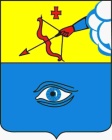 ПОСТАНОВЛЕНИЕ__02.05.2024__                                                                                            № __21/11__ г. ГлазовО внесении изменений в состав Комиссии при Главе города Глазова по рассмотрению материалов кандидатов на присвоение почетного звания «Почетный гражданин города Глазова», утвержденный постановлением Администрации города Глазова от 02.03.2017 №13/1(в редакции от 15.04.2021 №21/10, от 07.02.2023 №21/2)В связи с кадровыми изменениями, руководствуясь Уставом города Глазова,П О С Т А Н О В Л Я Ю:  1. Внести в состав Комиссии при Главе города Глазова по рассмотрению материалов кандидатов на присвоение почетного звания «Почетный гражданин города Глазова», утвержденный постановлением Администрации города Глазова от 02.03.2017 №13/1 (в редакции от 15.04.2021 №21/10, 07.02.2023 №21/2) изменения, изложив его в прилагаемой редакции.2. Настоящее постановление подлежит официальному опубликованию в средствах массовой информации.3. Контроль за исполнением настоящего постановления возложить на Руководителя Аппарата Администрации города Глазова.	  УТВЕРЖДЕНПостановлением АдминистрацииГорода Глазоваот_02.05.2024__№_21/11_СОСТАВКомиссии при Главе города Глазовапо рассмотрению материалов кандидатов на присвоение почетного звания «Почетный гражданин города Глазова»Руководитель АппаратаАдминистрации города Глазова						К. А. МаксимоваАдминистрация муниципального образования «Городской округ «Город Глазов» Удмуртской Республики»(Администрация города Глазова) «Удмурт Элькунысь«Глазкар»  кар округ»муниципал кылдытэтлэн Администрациез(Глазкарлэн Администрациез)Глава города ГлазоваС.Н. КоноваловКоновалов СергейНиколаевич -  Глава города Глазова, председатель комиссииМаксимова КсенияАлександровна - Руководитель Аппарата Администрации города Глазова,  заместитель председателя КомиссииЧлены Комиссии:Бочкарева Наталья Александровна - Начальник управления экономики, развития города, промышленности, потребительского рынка и предпринимательства Администрации города ГлазоваБоровиков Дмитрий Михайлович - Депутат Глазовской городской Думы (по согласованию)Ложкин Василий Александрович- Председатель Глазовского городского Совета ветеранов (пенсионеров) войны, труда, Вооруженных сил правоохранительных органов, член Комиссии (по согласованию)Микрюкова Светлана Леонидовна-  Депутат Глазовской городской Думы (по согласованию)Морозов Владимир Аркадьевич - Депутат Глазовской городской Думы (по согласованию)Русских Николай Витальевич - Специалист по кадрам отделения по работе с личным составом МО МВД России «Глазовский» (по согласованию)Станкевич ОльгаВладимировна - Первый заместитель Главы Администрации города ГлазоваСунгурова ЕленаВладимировна - Директор Муниципального бюджетного учреждения культуры «Глазовский краеведческий музей» (по согласованию)Хлебников Владимир Евгеньевич - Председатель Местного отделения ДОСААФ г. Глазова, член Общественного Совета муниципального образования «Город Глазов» (по согласованию)Чиговская-НазароваЯнина Александровна - Депутат Государственного Совета Удмуртской Республики, ректор ГГИПУ им. В. Г. Короленко (по согласованию)Широбокова Олеся Валерьевна -     Начальник отдела МКУ «Центр учета и отчетности»